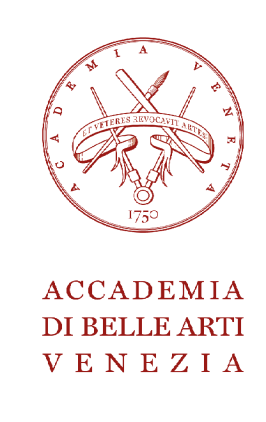 Accademia di Belle Arti di VeneziaErasmus OfficeDorsoduro 423 30123 VeneziaTel. +39-041-2413752Fax +39-041-5230129Mail: erasmus@accademiavenezia.itATTESTATO DI SOGGIORNO / CERTIFICATE OF STAYUniversità d'accoglienza (host Instution):Studente(student):Sending Institution:Indirizzo dello studente all'estero (student's adress abroad):Telefono (Telephone number):ATTESTATO DI ARRIVO / ARRIVAL FORMWe confirm that the aboved mentioned student has arrived at our institution on:and will study until:Signature:                                                                                                     StampName:INSTITUTIONAL ERASMUS COORDINATORATTESTATO DI PARTENZA / DEPARTURE FORMWe confirm that the above mentioned student is leaving our institution onSignature:                                                                                                     StampName:INSTITUTIONAL ERASMUS COORDINATORATTENZIONE: Conservate l'originale di questo documento fino alla fine del vostro soggiorno. Al vostro arrivo all'istituto ospitante, dovrete far compilare la prima parte (Attestato di arrivo) e inviarci copia del documento via mail. Alla fine del vostro soggiorno, bisognerà far completare la seconda parte (Attestato di partenza) e inviarlo all'Accademia di Belle Arti di Venezia via mail e poi consegnare il documento originale